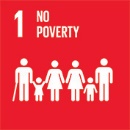 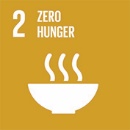 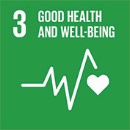 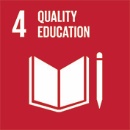 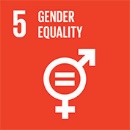 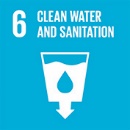 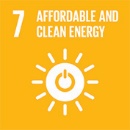 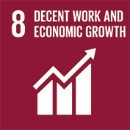 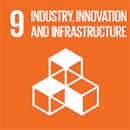 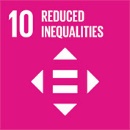 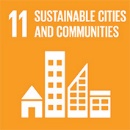 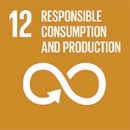 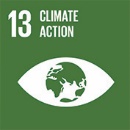 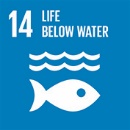 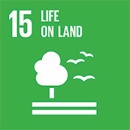 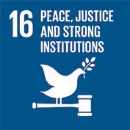 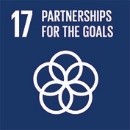 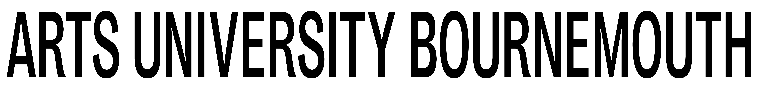 ARTS UNIVERSITY BOURNEMOUTHENVIRONMENT COMMITTEE: 13 OCTOBER 2023Environmental Management System: annual report 2022-2023______________________________________________________________As part of its commitment to sustainability and net zero the University has developed a Sustainability and Net Zero Programme that sets out its priorities and targets for environmental sustainability.The Plan owned and monitored by Environment Committee, reports progress to the Vice-Chancellor’s Group of the Board of Governors. AUB has ISO14001:2015 and EcoCampus Platinum certification.There are six immediate areas of focus. Energy and WaterSustainable Resource ManagementTravel Sustainable CampusBiodiversitySocial JusticeProgress Report 2022-2023IntroductionArts University Bournemouth achieved ISO14001:2015 and EcoCampus Platinum certification in January 2020.This is the annual progress report discussed at Environment Committee meeting October 13, 2023, and recorded within this document. The report will cover the following agenda:Progress Report 2022-2023IntroductionArts University Bournemouth achieved ISO14001:2015 and EcoCampus Platinum certification in January 2020.This is the annual progress report discussed at Environment Committee meeting October 13, 2023, and recorded within this document. The report will cover the following agenda:Actions from previous management reviewsThe 2021/22 EMS review raised no actions. Progress towards environmental objectivesSustainability and Net Zero programme covers the objectives. Below is more specific update on associated projects.5.1 Net Zero Targets and ProjectsTable 1. Net zero inventory – market-based reported. (*) heat pumps will increase electric use but calculated as minus from gas use due to REGO – emission saving is market-based net zero inventory exclusively and zeroed for location-based Sustainability pathway below.5.2 Sustainability - Energy and WaterTable 2. * Saving is net-zero only, and not deducted from Sustainability total. Totals in blue are repeat baseline data and not included in total. An increase in emissions from electricity associated with transition to heat pumps will subsequently change the total.5.3 Sustainable Resource ManagementTable 3. Sustainable Waste Management. Blue data is repeated baseline data and not included in total.5.4 TravelTable 4. Travel. Blue data is repeated baseline data and not included in total.5.5 Sustainable CampusTable 5. Sustainable Campus. Blue data is repeated baseline data and not included in total.5.6 BiodiversityTable 6. Biodiversity5.7 Social JusticeTable 7. Social JusticeStudent and Staff Engagement – Need to update for 2023/24Table 8. Annual planner for student and staff engagement. These projects are predetermined as taking place in 2022/23 but does not include engagement events that will be planned and held during this timeframe. Progress is reported in the 2022/23 annual Sustainable and Net Zero report.5.8 Emission Inventory – Net ZeroTable 9. Net Zero, Market-Based reported, inventory5.9 Emission Inventory - SustainabilityTable 10. Sustainability, Location-Based reported, inventoryEnvironmental performanceFindings from internal auditsAlex Hobbins (EcoCampus) conducted the internal audit on 22/08/23. It summarized:An internal audit of the Arts University Bournemouth’s (AUB) environmental management system (EMS) was conducted to determine the extent to which it conforms with the requirements of ISO14001:2015. The system continues to provide an effective level of control of environmental risk and meets the clause requirements.The audit raised one Minor Non-Conformance and four Opportunities for Improvement that have now been actioned/corrected.Below are the findings from the internal audit:Findings from evaluation of compliance including compliance status.The Environment and Sustainability Manager evaluated the EMS system 08/23 for compliance with version control update. The compliance obligations register updated monthly with any new legislation monitored.Risks and opportunities reviewed as part of the document review process.Findings from external auditsStatus of corrective actionsAll actions/ findings from internal and external audits have been actioned/corrected. Evidenced in the Non-Conformance Log and this review.Changes in external and internal issues relevant to the EMS, the needs, and expectations of interested parties, compliance obligations, significant environmental aspects, and risks and opportunities.Compliance Obligations – Environment and Sustainability Manger reviewed with two members of Environment Committee.Interested Parties - Environment and Sustainability Manger reviewed with three members of Environment Committee.Environmental Aspects - Environment and Sustainability Manger reviewed with two members of Environment Committee.Risks and Opportunities – Environment and Sustainability Manger reviewed with two members of Environment Committee.All relevant documents to be provided to committee and any points raised stated here:Communications including complaintsCommunication channels include stories on the AUB website, Campus Services Instagram page and AUB Environment page.TV screen showing environmental information available at the Arts Bar.Resources for the EMSAUB has allotted funds towards an internal and external audit for 2023/24Opportunities for improvementUpdate to AUB Sustainability and Net Zero ProgrammeAppendices for SNZNew builds or refurbishments net zeroInvestigate insetting possibilities / viabilities.AUB Off-setting rulesCreative environment – Fairtrade project and AUB Human etc.Biodiversity net-gain groupWildflower gardenHedgehog Friendly CampusSustainable Palm Oil ChampionTravel to AUB online system, new lower emissions bus fleetPeople and Planet steering groupFairtrade recertificationSalix funding applicationAOBStudent and Staff Engagement Annual Planner Engagement 2023/24(Annual planner for student and staff engagement. These projects are predetermined as taking place in 2023/24 but does not include engagement events that will be planned and held during this timeframe. Progress is reported in the 2023/24 annual Sustainable and Net Zero report)Beryl Bike Recycling Art Installation Fairtrade ExhibitionSustainability Awards Madeira Road Rewilding Garden Project Life in Plastic Exhibition AUB Human Table 8. 